NamnRollInternetpubliceringAdrian BergSpelareOk 21/4Gunilla Kristiansson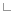 FörälderUnderskriftStefan BergFörälderAlwin KarlssonSpelareOk 21/4Jonas KarlssonFörälderLinda PetterssonFörälderUnderskriftArvid AlexanderssonSpelareOKMathias AlexanderssonFörälderUnderskriftArvid LarssonSpelareOk 21/4Johanna LarssonFörälderPär LarssonFörälderUnderskriftBertil GustavssonSpelareOk 21/4Helena ÅgrenFörälderNicklas GustafssonFörälderUnderskiftCarl-Ivar HellstrandSpelareOKJessica HellstrandFörälderVia mial 14w40Niklas HellstrandFörälderCharlie AnderssonSpelareOk 21/4Marie AnderssonFörälderUnderskiftRoy JohanssonFörälderFelix BjörlerSpelare Ok 21/4Maria BjörlerFörälderUnderskiftPatrik BjörlerFörälderJoel FalkSpelare Ok 21/4Angelica LembäckFörälderUnderskiftJoel MolinSpelare OK 5/10Carl MolinFörälderEva MolinFörälderUnderskriftKaspar AronssonSpelare Ok 21/4Joachim AronssonFörälderUnderskiftMax EklundSpelare Ok 21/4Anna-Karin EklundFörälderUnderskiftPär EklundFörälderMelvin BäcklundSpelare Ok 21/4Bäcklund MikaelFörälderUnderskiftMelvin EnglundSpelare Ok 21/4Daniel EnglundFörälderUnderskiftOskar CorbeekSpelare OK 5/10Anna CorbeekFörälderUnderskriftOskar DangardtSpelare OK 5/10Peter DangardtFörälderUnderskriftOskar JohanssonSpelare Ok 21/4Mikael JohanssonFörälderSixten ÖlnesSpelare slutatHeidi ÖlnesFörälderTheo AnderssonSpelare Ok 21/4Louise OhlssonFörälderDennis AnderssonFörälderUnderskriftVincent AbrahamssonSpelare OKAnna AbrahamssonFörälderUnderskriftVilmer TschinaSpelare OKHelen TschinaFörälderUnderskriftMartin TschinaFörälderKnut BryngelssonSpelareOK 5/10Mattias BryngelssonFörälderUnderskriftIda BryngelssonFörälderCarl Spelare?, ny 14w42Anhörig xFörälderAnhörig yFörälder